ОТДЕЛ ОБРАЗОВАНИЯ АДМИНИСТРАЦИИ ВАДИНСКОГО РАЙОНАП Р И К А З16.10.2020 г.                                                                                                  № 73Об итогах проведения социально-психологического тестирования обучающихся муниципальных общеобразовательных организаций Вадинского района в 2020-2021 учебном году           В ходе обобщения и анализа результатов социально-психологического тестирования обучающихся муниципальных общеобразовательных организаций, проведенного в соответствие с приказом  Министерства образования Пензенской области от 02.09.2020 года № 356/01-07  « О мерах по проведению социально-психологического тестирования обучающихся в общеобразовательных организациях и профессиональных образовательных организациях, а также образовательных организациях высшего образования , расположенных на территории Пензенской области в 2020-2021 учебном году с использованием единой методики социально-психологического тестирования»,п р и к а з ы в а ю:Руководителям муниципальных общеобразовательных организаций в соответствии с циклограммой проведения социально-психологического тестирования по единой методике (далее- СПТ) (прилагается):- провести совещания сотрудников и родительские собрания для ознакомления педагогов и родителей (законных представителей) с результатами СПТ обучающихся;- по каждому участнику СПТ провести анализ, подготовить выводы и рекомендации педагога-психолога по результатам участия в СПТ;-директорам МОУ СОШ с.Вадинск и МБОУ ООШ с.Вадинск им.Лёвина,где имеются обучающихся, не принявшие участие в СПТ, составить и реализовать план по усилению разъяснительной работы с родителями и обучающимися в целях предупреждения отказа от участия в СПТ;Руководителям муниципальных общеобразовательных учреждений, где выявлены обучающиеся с недостоверными ответами (резистентность), подготовить и начать реализацию плана по подготовке обучающихся к процедуре СПТ (необходимо разъяснить цель и процедуру СПТ)Директорам школ, где результаты СПТ показали обучающихся с явной рискогенностью:- внести корректировки в планы воспитательной и профилактической работы с учетом полученных результатов;- разработать планы (программы) работы с обучающимися «группы риска»;-взять под личный контроль исполнение планов (программ) индивидуальной коррекционной и профилактической работы.         4    Руководителям образовательных организаций, где  СПТ показали обучающихся с латентной рискогенностью, внести корректировки в планы воспитательной и профилактической работы, оказать обучающимся психолого-педагогическую помощь и социальную поддержку для предотвращения вовлечения обучающихся в негативные проявления, в том числе наркопотребление.         5          Контроль  исполнением приказа оставляю за собой.Начальник отдела образования                      Г.В.Семисчастнова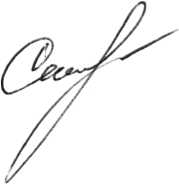 